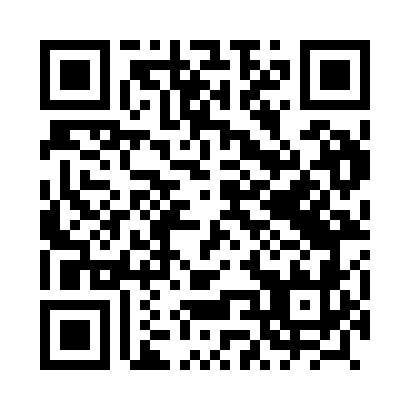 Prayer times for Kobylata, PolandMon 1 Apr 2024 - Tue 30 Apr 2024High Latitude Method: Angle Based RulePrayer Calculation Method: Muslim World LeagueAsar Calculation Method: HanafiPrayer times provided by https://www.salahtimes.comDateDayFajrSunriseDhuhrAsrMaghribIsha1Mon4:176:1812:485:157:199:132Tue4:146:1612:485:167:219:153Wed4:116:1412:485:177:239:184Thu4:086:1112:475:197:249:205Fri4:056:0912:475:207:269:226Sat4:026:0712:475:217:289:257Sun3:596:0412:465:227:309:278Mon3:566:0212:465:247:319:309Tue3:536:0012:465:257:339:3210Wed3:505:5712:465:267:359:3411Thu3:465:5512:455:277:369:3712Fri3:435:5312:455:287:389:4013Sat3:405:5112:455:307:409:4214Sun3:375:4912:455:317:429:4515Mon3:345:4612:445:327:439:4716Tue3:305:4412:445:337:459:5017Wed3:275:4212:445:347:479:5318Thu3:245:4012:445:357:499:5619Fri3:205:3812:435:367:509:5820Sat3:175:3512:435:387:5210:0121Sun3:145:3312:435:397:5410:0422Mon3:105:3112:435:407:5510:0723Tue3:075:2912:435:417:5710:1024Wed3:035:2712:425:427:5910:1325Thu3:005:2512:425:438:0110:1626Fri2:565:2312:425:448:0210:1927Sat2:525:2112:425:458:0410:2228Sun2:495:1912:425:468:0610:2529Mon2:455:1712:425:478:0710:2830Tue2:415:1512:425:498:0910:32